METODIKA, NÁVRH ÚPRAV DOTAZNÍKUA ZPRACOVÁNÍ VÝSTUPU (1)Research design – každá vlna výzkumu12 3 4Cílová skupina:obyvatelé ČR,reprezentativní vzorekobyvatel (vzhledem kvěku, vzdělání, velikostimísta bydliště a kraje).Dotazník bude zachován stejnéhoVelikost vzorku:CAWI - metoda on-line na panelurespondentů prokaždou vlnu výzkumurozsahu jako byl nastaven vminulých letech, a navíc budeobsahovat 3-5 dalších otázek (tytododatečné otázky se budou skaždou vlnou výzkumu měnit vzávislosti na aktuálních potřebáchCzechTourism).n=1000 pro každouvlnu výzkumu, rotacerespondentů(minimálně rok senezúčastnili výzkumu).24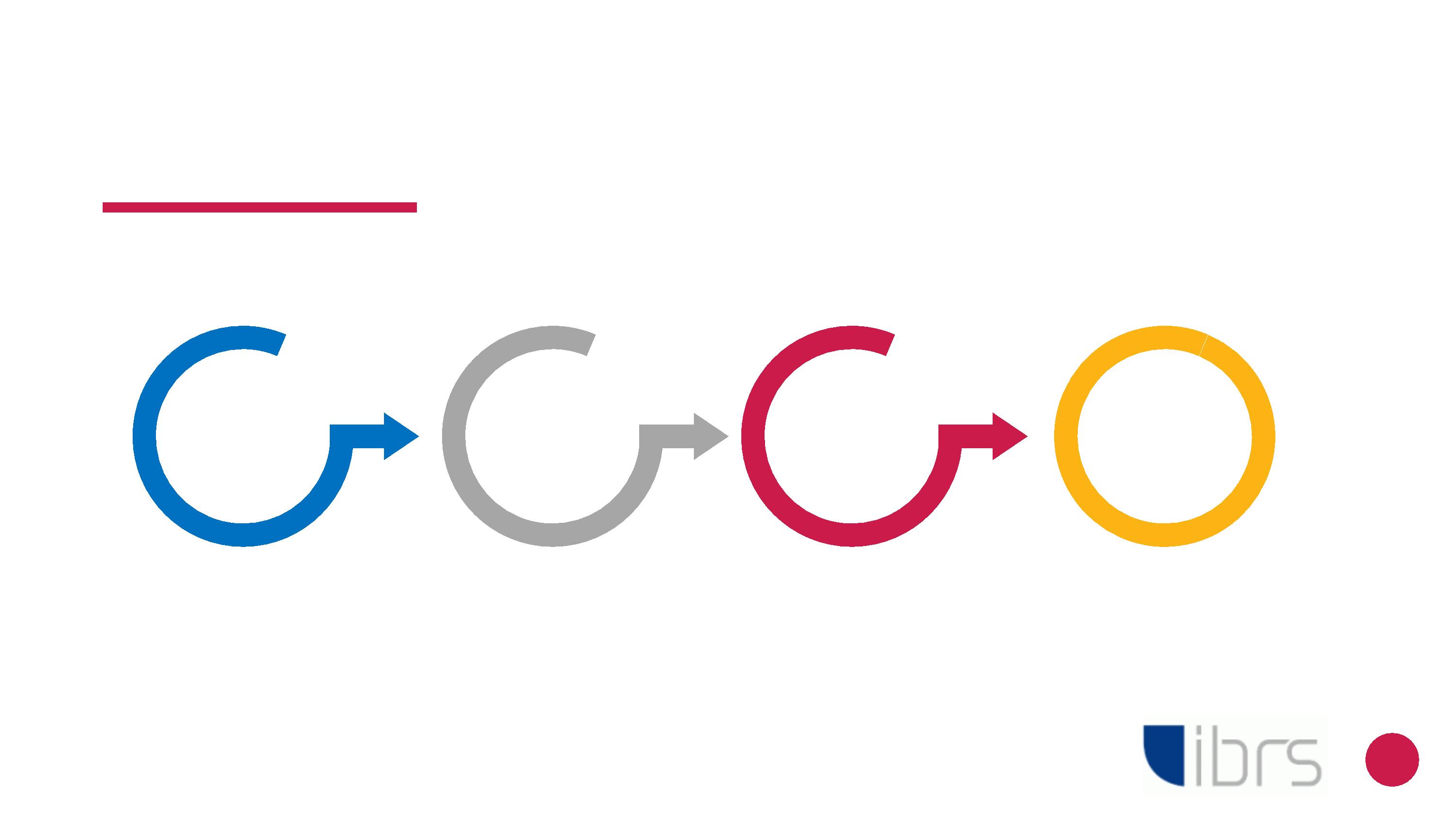 METODIKA, NÁVRH ÚPRAV DOTAZNÍKUA ZPRACOVÁNÍ VÝSTUPU (2)Poskytované služby:V rámci plnění zakázky budou poskytovány tyto služby:--Kontrola a spolupráci při tvorbě dotazníkuNaprogramování dotazníku----Sběr datVýstup: o kompletní datový souborKontroly dat (maxima, minima apod.)Tabulky druhého a třetího stupně třídění s vyznačenýmisignifikantními rozdíly---Zpracování otevřených otázek minimálně formou wordcloudJednoduchá závěrečná zpráva v pptPorovnání vybraných otázek s předešlými šetřeními (od roku2021) – výstup ve formátu MS Power Point a MS Power Bi (2slidy)-Vše v layoutu zadavatele.25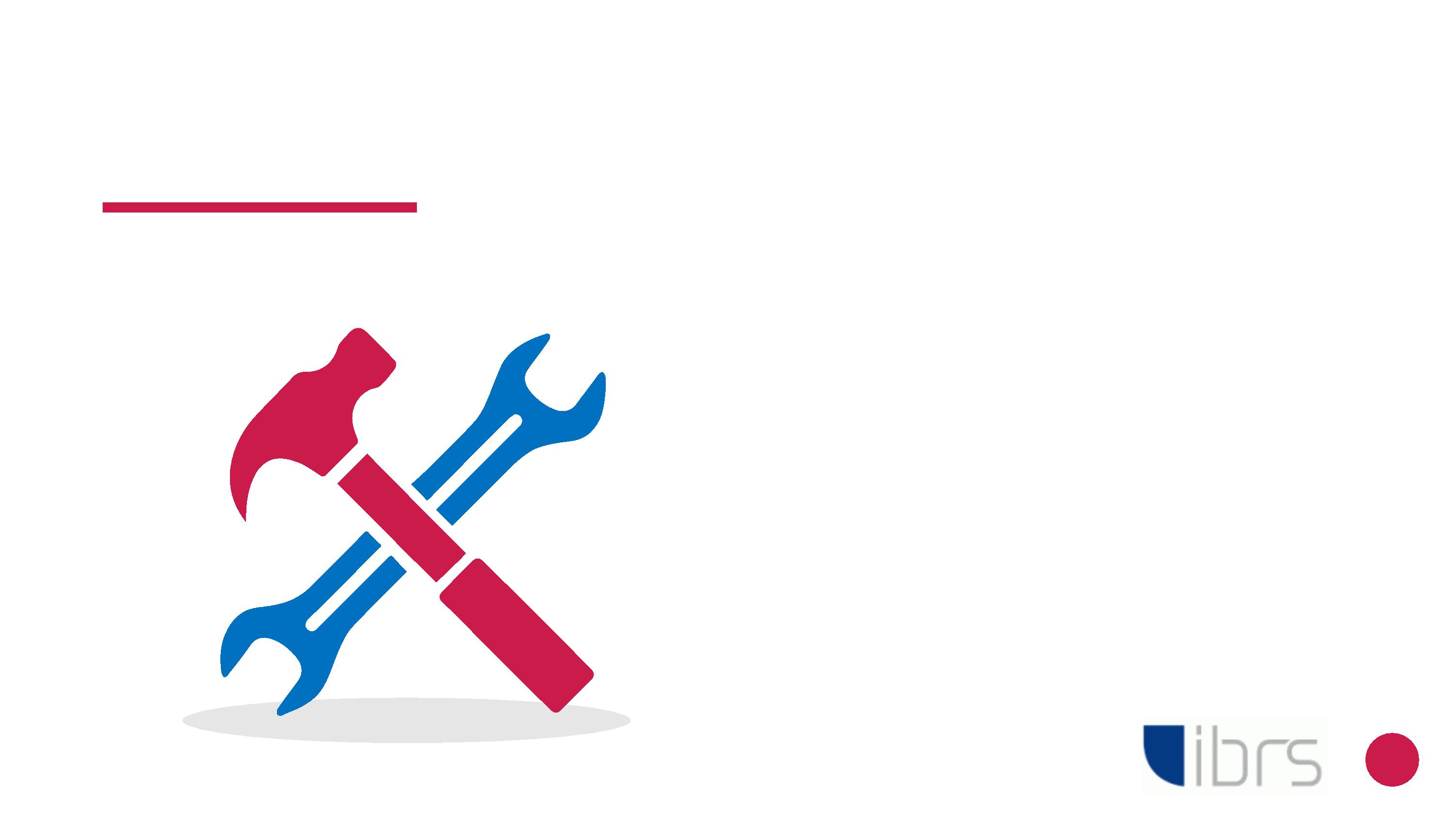 METODIKA, NÁVRH ÚPRAV DOTAZNÍKUA ZPRACOVÁNÍ VÝSTUPU (3)Inovativní přístup – umělá inteligenceV IBRS od ledna 2023 používámeumělou inteligenci OpenAI –ChatGPT. Využití AI nabízíme i přirealizaci tohoto výzkumu vVýhody použití AI:Režim práce s AI a podmínky:123- Eliminace chyb přizpracování dat a kódování- Rychlejší zpracování avyhodnocení- Rychlejší přípravadotazníků- Výrazné snížení nákladů- Kontext výsledků a benefitpropojení výsledkůvýzkumu s jinými- Výsledky a výstupy z AI jsou vždykontrolovány lidským pracovníkem- Většina textů, shrnutí a doporučeníje společná práce AI a analytikůIBRS- Slidy, na kterých se AI podílela, jsouoznačeny logem OpenAI – ChatGPT- Použití AI je pro klienty IBRSzdarma a není nijak zpoplatněno- Výstupy a analýzy z AI jsou popředání majetkem klienta a může jejakýmkoliv způsobem použít.následujících oblastech:-Kódování spontánních odpovědírespondentů--Generování textu u dílčích slidůTvorba Shrnutí, SWOT analýzy adoporučení-Propojení výsledků výzkumu sinformacemi, které AI má z jinýchzdrojů a vytváření kontextuvýsledkůpoznatky-Tvorba dotazníku – návrhy bateriíotázek26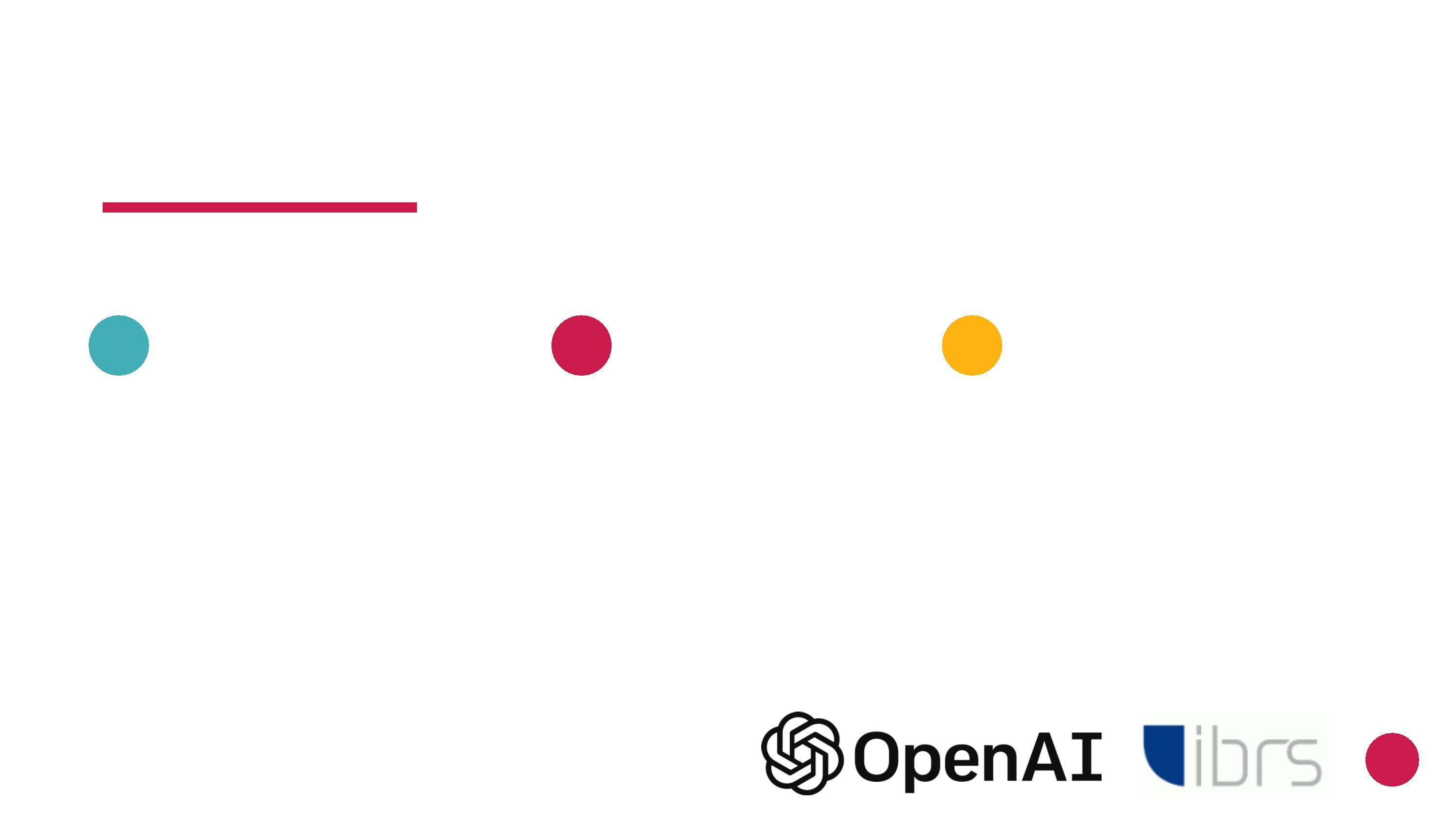 METODIKA, NÁVRH ÚPRAV DOTAZNÍKUA ZPRACOVÁNÍ VÝSTUPU (4)Inovativní přístup – umělá inteligence OpenAI - ChatGPTOpenAI ChatGPT je velký jazykový model, který byl vytvořenspolečností OpenAI. Je to druh umělé inteligence, který jespecificky navržen pro generování textu. Může být použit prorůzné účely, jako je generování odpovědí na otázky, překládánítextu nebo tvorba obsahu včetně shrnutí a tvorby doporučení.27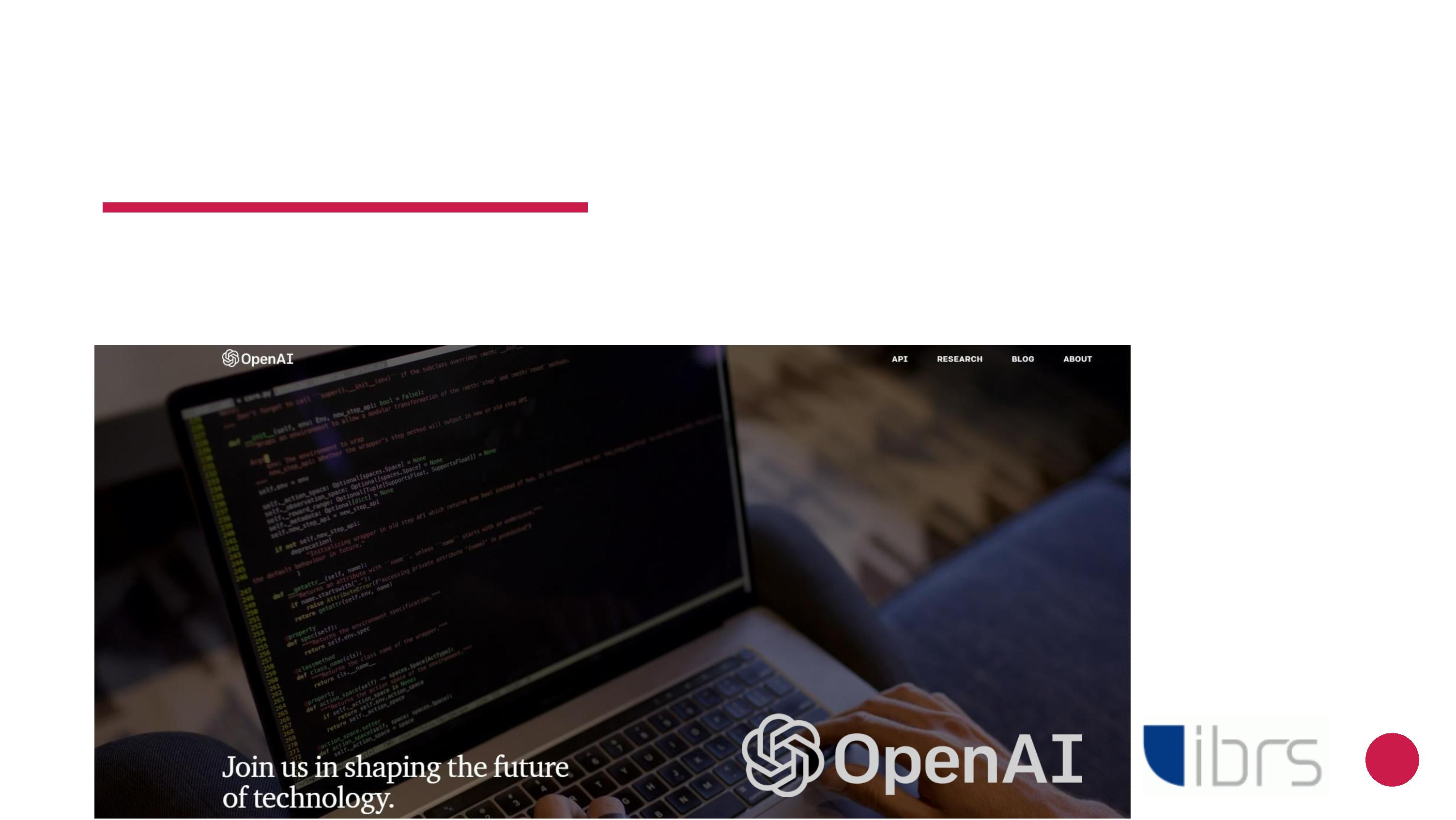 METODIKA, NÁVRH ÚPRAV DOTAZNÍKUA ZPRACOVÁNÍ VÝSTUPU (5)Inovativní přístup – Kano modelKano model - nástroj používaný pro analýzu a pochopenízákaznických potřeb a preferencí. Byl vyvinut japonským profesoremNoriaki Kano. Použití Kano modelu může pomoci pochopit, jakévlastnosti a atributy jsou pro zákazníka nejdůležitější a jak na něreagovat. Tyto typy preferencí jsou:---Základní atributy (Must-have): pokud tyto vlastnosti nejsousplněny, zákazník je zklamán a spokojenost klesá.Lineární atributy (One-dimension): Jsou to vlastnosti, které majípřímý lineární vztah k úrovni spokojenosti zákazníka.Atypické atributy (Attractive): Jsou to vlastnosti, které nejsounezbytné pro spokojenost, ale přinášejí nadstandardní užitek azvyšují spokojenost zákazníka.--Opačné atributy (Reverse): Jsou to vlastnosti, které jsoupovažovány za kladné, když jsou na nízké úrovni a negativní, kdyžjsou na vysoké úrovni.Neexistující atributy (Indifferent): Jsou to vlastnosti, kterézákazníkovi nezajímají a nemají na jeho spokojenost vliv.28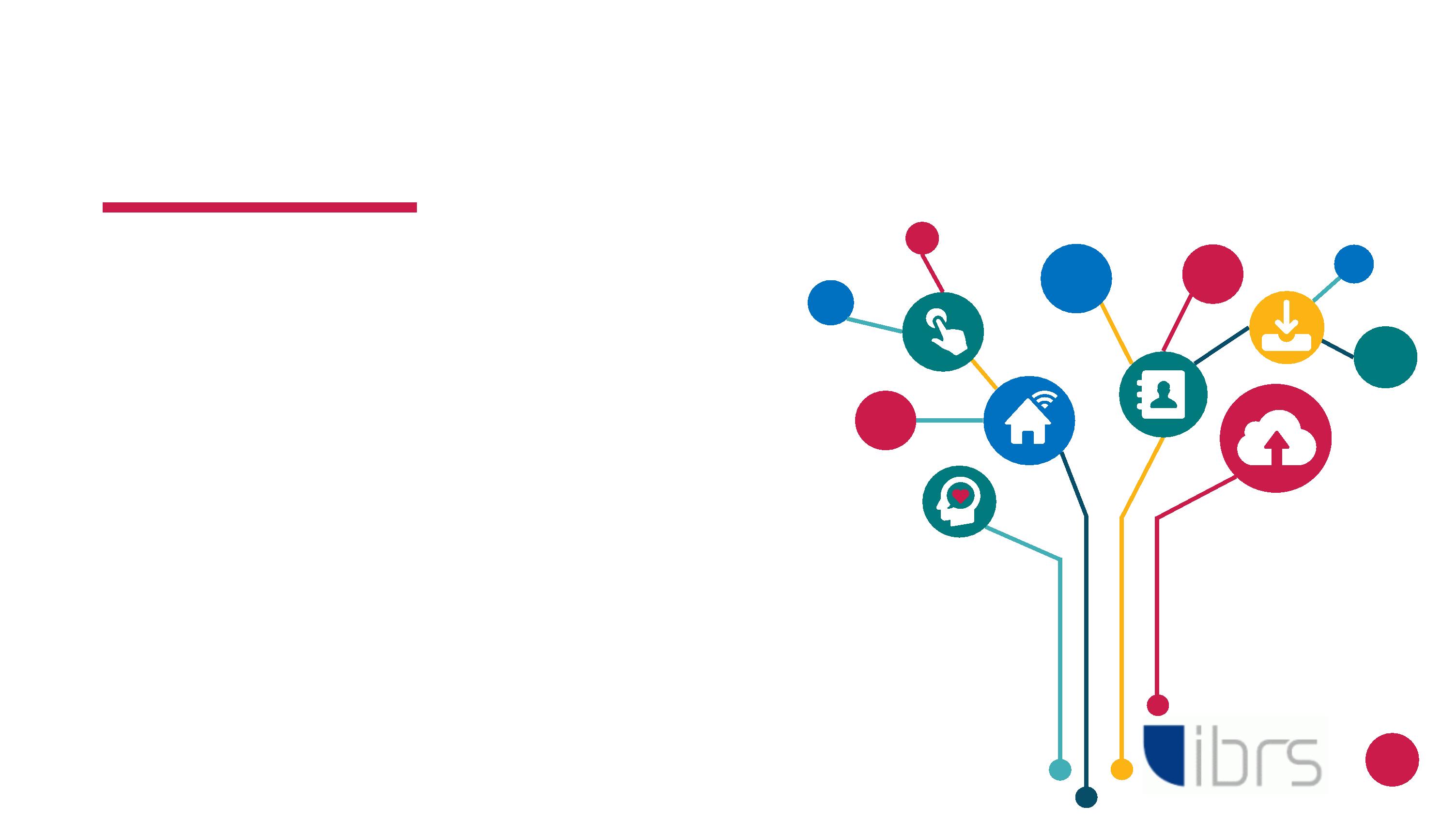 METODIKA, NÁVRH ÚPRAV DOTAZNÍKUA ZPRACOVÁNÍ VÝSTUPU (6)Inovativní přístup – Kano model - použitíKano model doporučujeme využít pro analýzu vlivujednotlivých parametrů na celkovou spokojenost sdovolenou – parametry mohou být například:----možnost využití mobilní aplikace při plánovaní dovolené(rezervace, výběr ubytování, doprava, ..)možnost využití mobilní aplikace v průběhu dovolené(aktuální info z destinace, tipy a nabídky pro turisty, ..)udržitelnost dovolené (minimalizace ekologických dopadůcestovního ruchu)nabídka organizovaných akcí v cílové destinaci (výlety sprůvodcem, zábava, …)29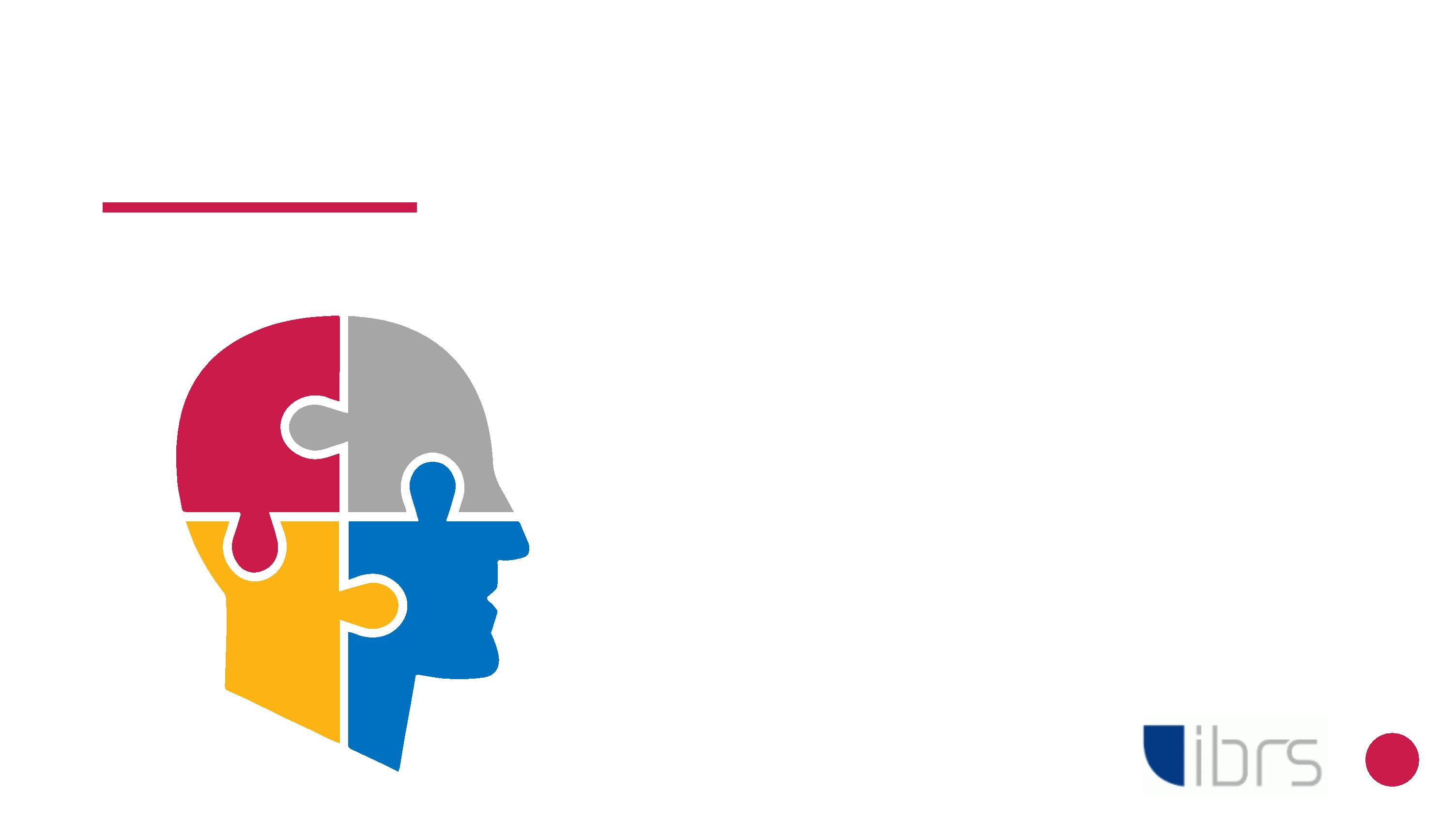 METODIKA, NÁVRH ÚPRAV DOTAZNÍKUA ZPRACOVÁNÍ VÝSTUPU (7)Popis metod a hlavní výhody zvoleného postupuPro nejlepší pokrytí cílů navrhujme využít kvantitativního výzkum CAWI na reprezentativním vzorku obyvatel ČR (vzhledemk věku, vzdělání, velikosti místa bydliště a kraje).CAWI je metoda sběru dat, která umožňuje provádětprůzkumy a sbírat data prostřednictvím internetovýchdotazníků. Hlavní výhody:Velikost vzorku: N = 1000 respondentů respondentů(minimálně rok se nezúčastnili výzkumu):12- Reprezentativita - tato velikost vzorku se častopoužívá jako zlatý standard v mnoha typech výzkumu.- Statistická významnost - vzorek 1000 respondentůmůže poskytnout dostatečně velký vzorek k dosaženístatistické významnosti u mnoha typů výzkumu.- Efektivita nákladů - velikost vzorku 1000 jedostatečně velká, aby poskytla spolehlivé výsledky, alezároveň není příliš velká, aby byla příliš nákladná.- Snadná analýza dat - vzorek 1000 respondentůmůže být snadno analyzován a vyhodnocen pomocíběžných statistických metod.-Snadný a rychlý přístup k respondentům -CAWI umožňuje rychlý přístup k respondentům zcelé ČR , kteří mají přístup k internetu.--Flexibilita a personalizace - dotazníky lze snadnoupravit a přizpůsobit potřebám průzkumu.Nízké náklady - je relativně levnou metodou sběrudat v porovnání s jinými metodami, jako jsou osobnírozhovory nebo telefonické dotazování.-Zajištění anonymity a ochrany dat - respondentijsou anonymní, což může vést k lepšímu zachyceníjejich skutečných názorů a zkušeností.30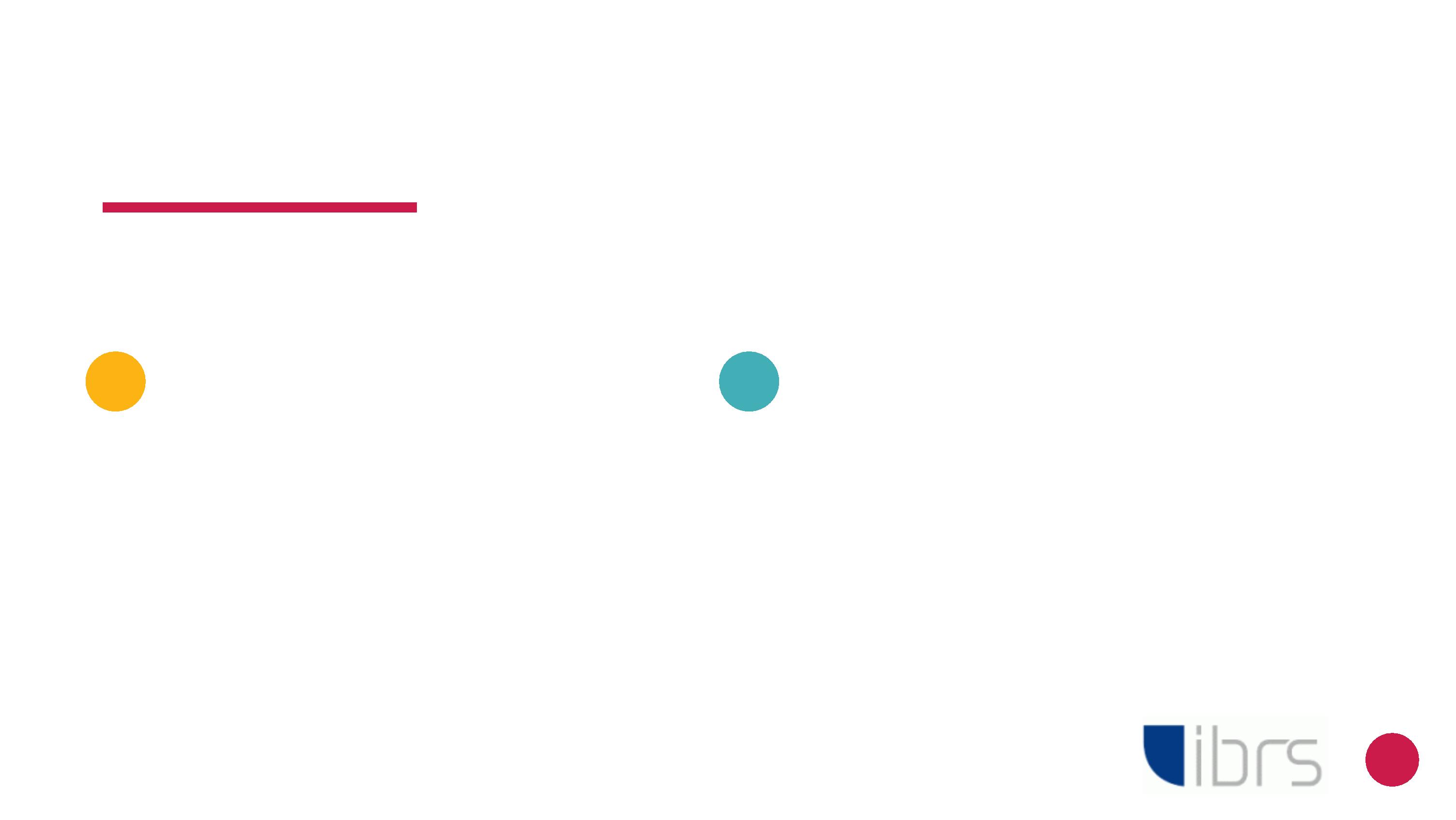 METODIKA, NÁVRH ÚPRAV DOTAZNÍKUA ZPRACOVÁNÍ VÝSTUPU (8)Otázky, které reflektují cíle tohoto výzkumuOtázky jsou formulovány podle minulých realizací výzkumu, abychom zachovali kontinuitu výsledků a neztratili časovéporovnání. Pro jednotlivé uzavřené otázky předpokládáme i použití stejných nabídek odpovědí, jako v minulých realizacích.Doporučujeme dotazník doplnit o některé z otázek, které budou zaměřeny na:-Cestovatelské zdroje – jaké zdrojerespondent konzumuje a jak se tyto zdrojepodílí na výběru dovolené?Doporučujeme zařadit pro cílení případné mediální kampaně a PRaktivit ČCCR.--Faktory, které ovlivňují výběr ubytování.Aplikace, které respondent používá přivýběru dovolené a v průběhu dovolené.Loajalita k místu – kolik % pojede nastejné místo a kolik % na nové?Umožní identifikovat zda jsou nějaké rozdíly mezi jarní, letní,podzimní dovolenou. V delším časovém horizontu díky tomuzjistíme zda se meziročně mění cestovatelské chování.Podle nás je zajímaví zachytit do jaké míry se trend využívánímobilních aplikací propisuje i do cestování.Zajímá nás poměr individuálního cestování a cestování s cestovníkanceláří a vliv různých parametrů na hodnocení dovolenéprostřednictvím KANO modelu (viz předchozí část nabídky).--Chování – pojede individuálně? KANO model–vliv jednotlivých parametrů na hodnocenídovolenéNávrhy dotazníků pro jednotlivé vlny včetně námi navržených otázek jsou vsamostatných souborech ve formátu Word přílohou této nabídky. Námi navrženéotázky jsou označeny žlutě.31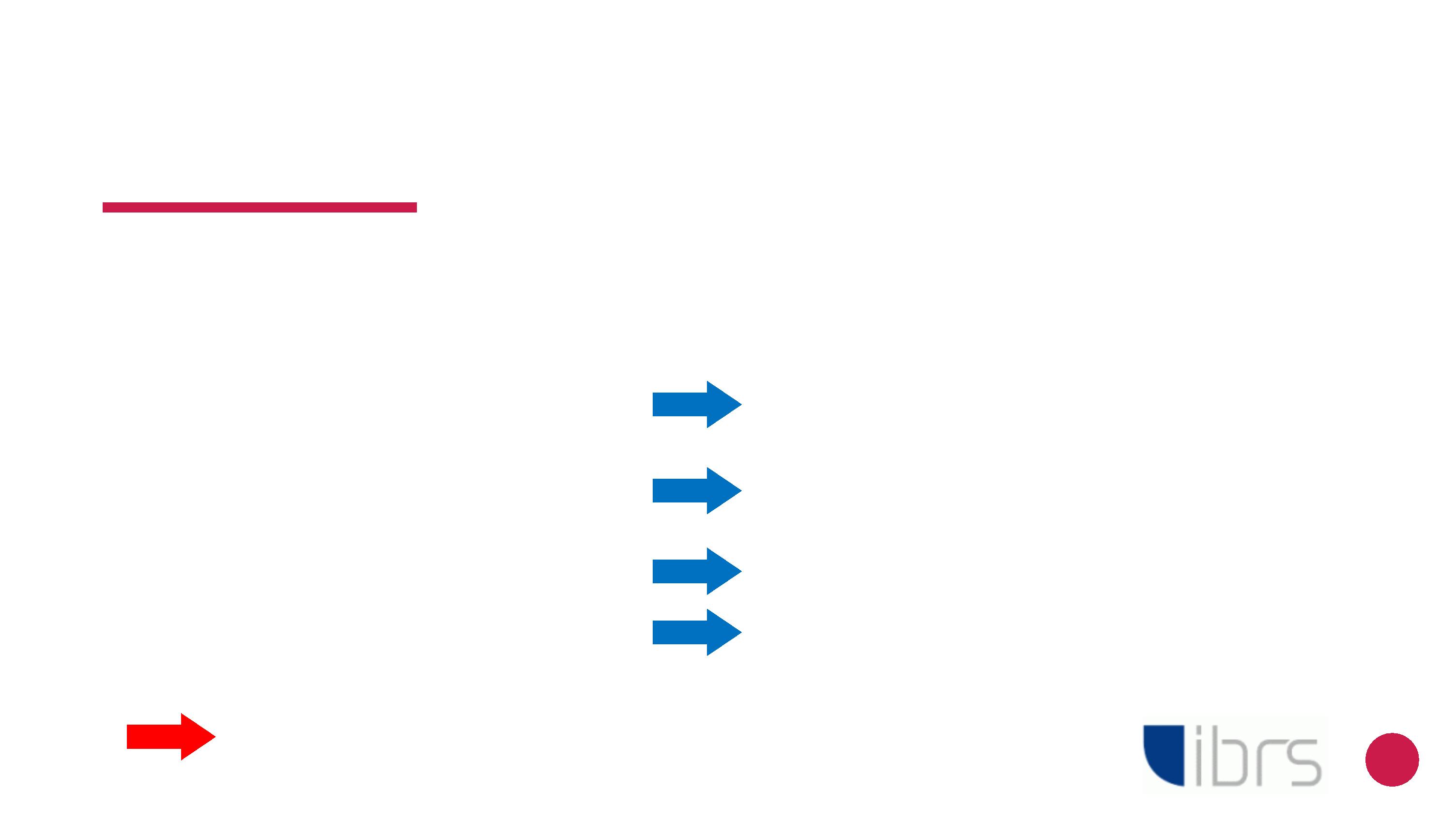 METODIKA, NÁVRH ÚPRAV DOTAZNÍKUA ZPRACOVÁNÍ VÝSTUPU (9)Návrh nových otázek---Jaké jsou Vaše nejoblíbenější cestovatelské zdroje(blogy, videa, sociální sítě apod.)?Jaké z těchto cestovatelských zdrojů použijete přivýběru dovolené v roce 2023?Jaké faktory jsou pro Vás rozhodující při výběruubytování na dovolenou v roce 2023? (na škále -recenze, doporučení okolí, vlastní zkušenost, akčnínabídka, cena, způsob prezentace .. atd.)Jaké aplikace používáte při výběru dovolené?Jaké aplikace používáte, kdy jste na dovolené?Pojedete na místo, které již znáte a nebo na novémísto?-----Plánujete jet individuálně a nebo s cestovní kanceláří?Jaké dopravní prostředky použijete?32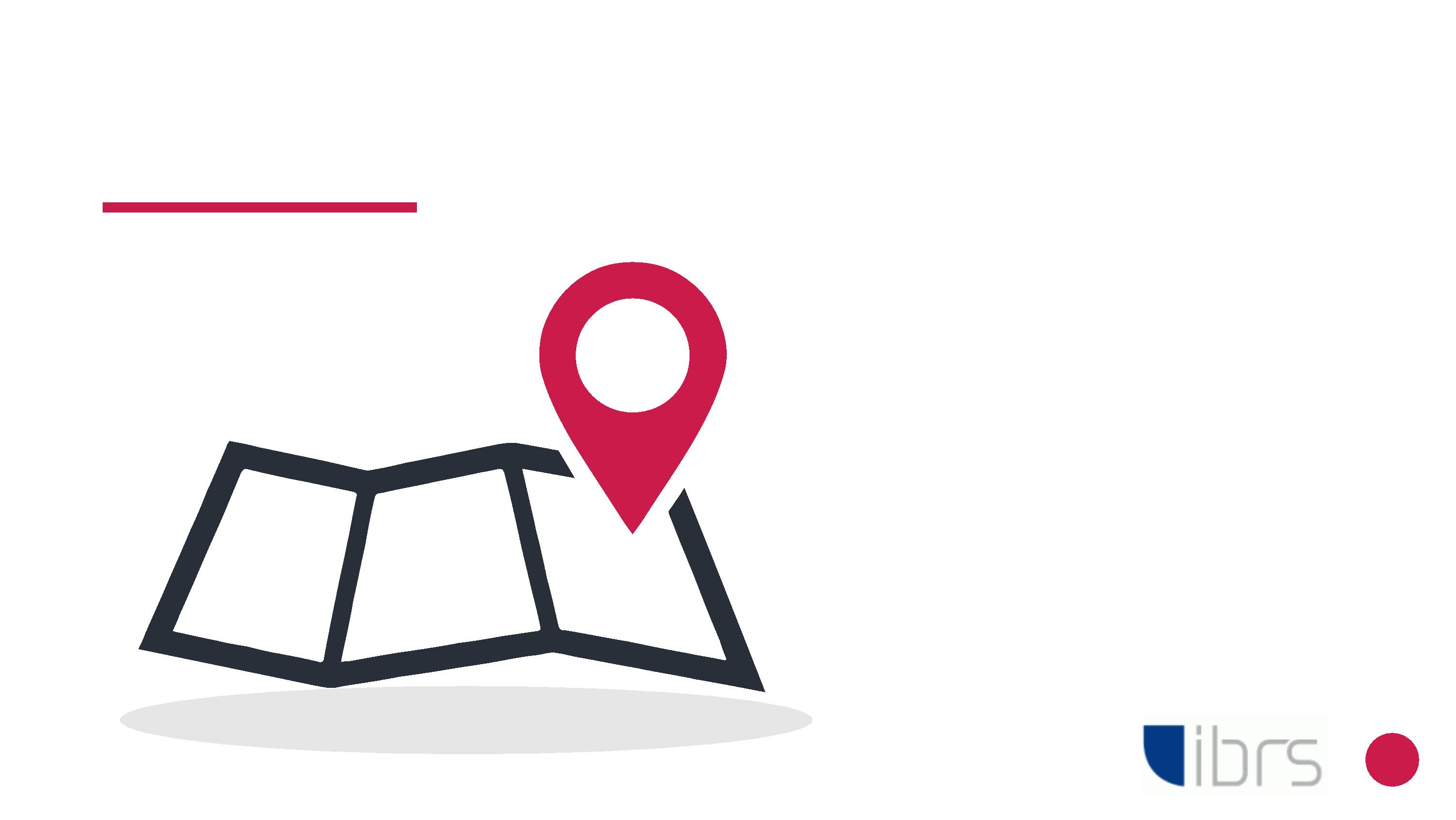 METODIKA, NÁVRH ÚPRAV DOTAZNÍKUA ZPRACOVÁNÍ VÝSTUPU (10)Ukázky výstupů (1)POZN:. Podle zadánívytvořeno v layoutuCzech Tourist33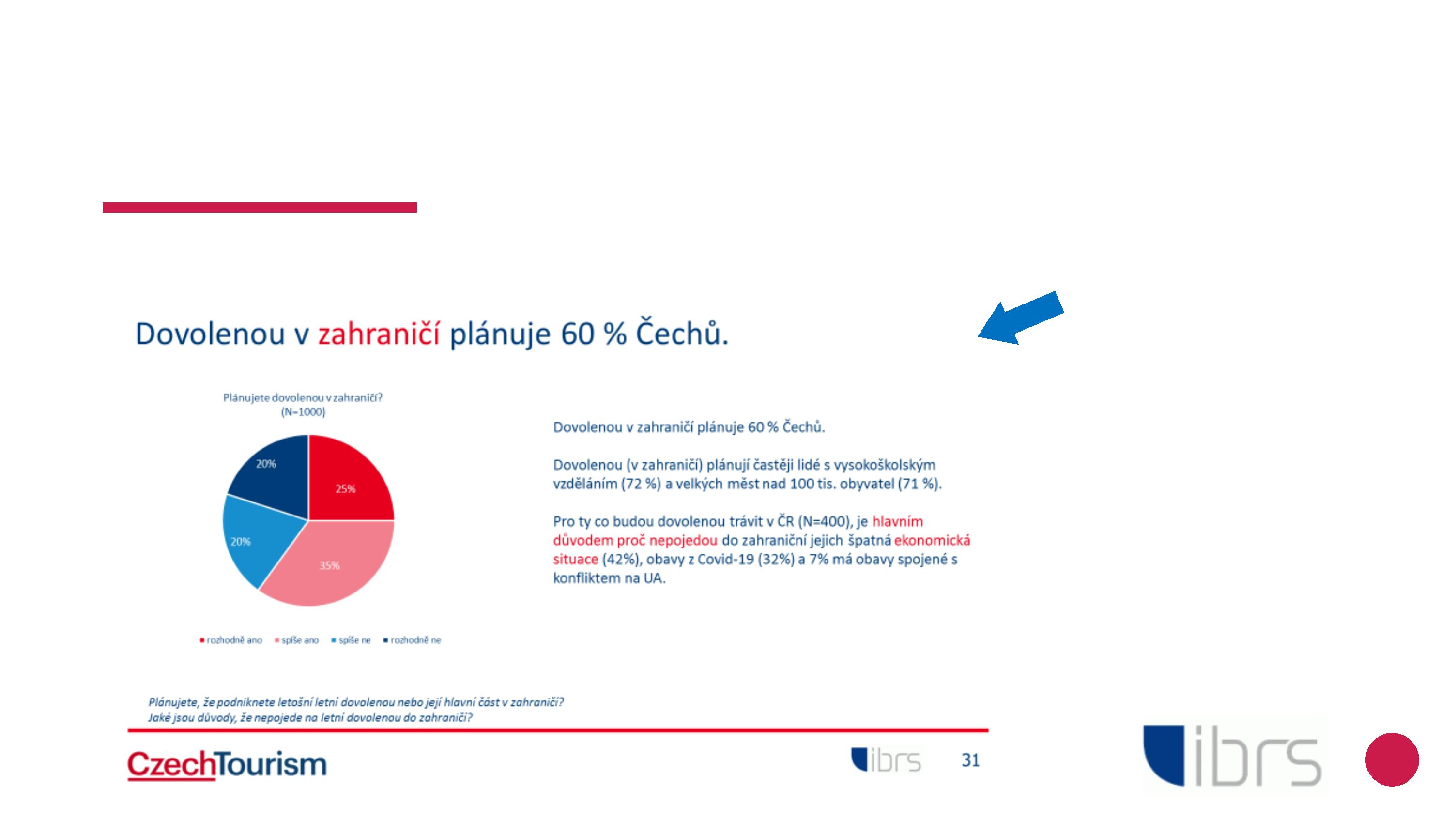 METODIKA, NÁVRH ÚPRAV DOTAZNÍKUA ZPRACOVÁNÍ VÝSTUPU (11)Ukázky výstupů (2)POZN:. Podle zadánívytvořeno v layoutuCzech Tourist34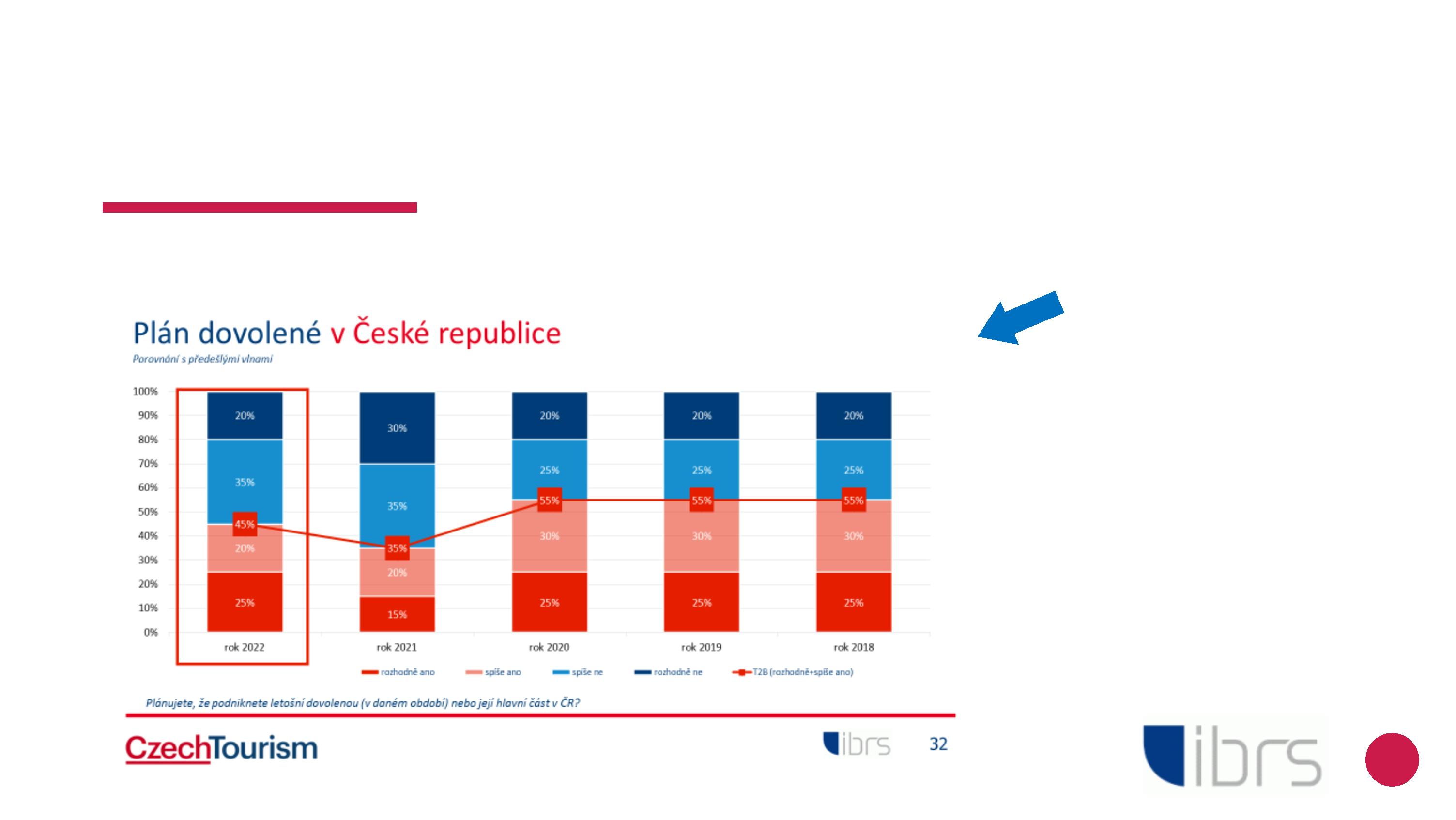 COMPANYPROFILE35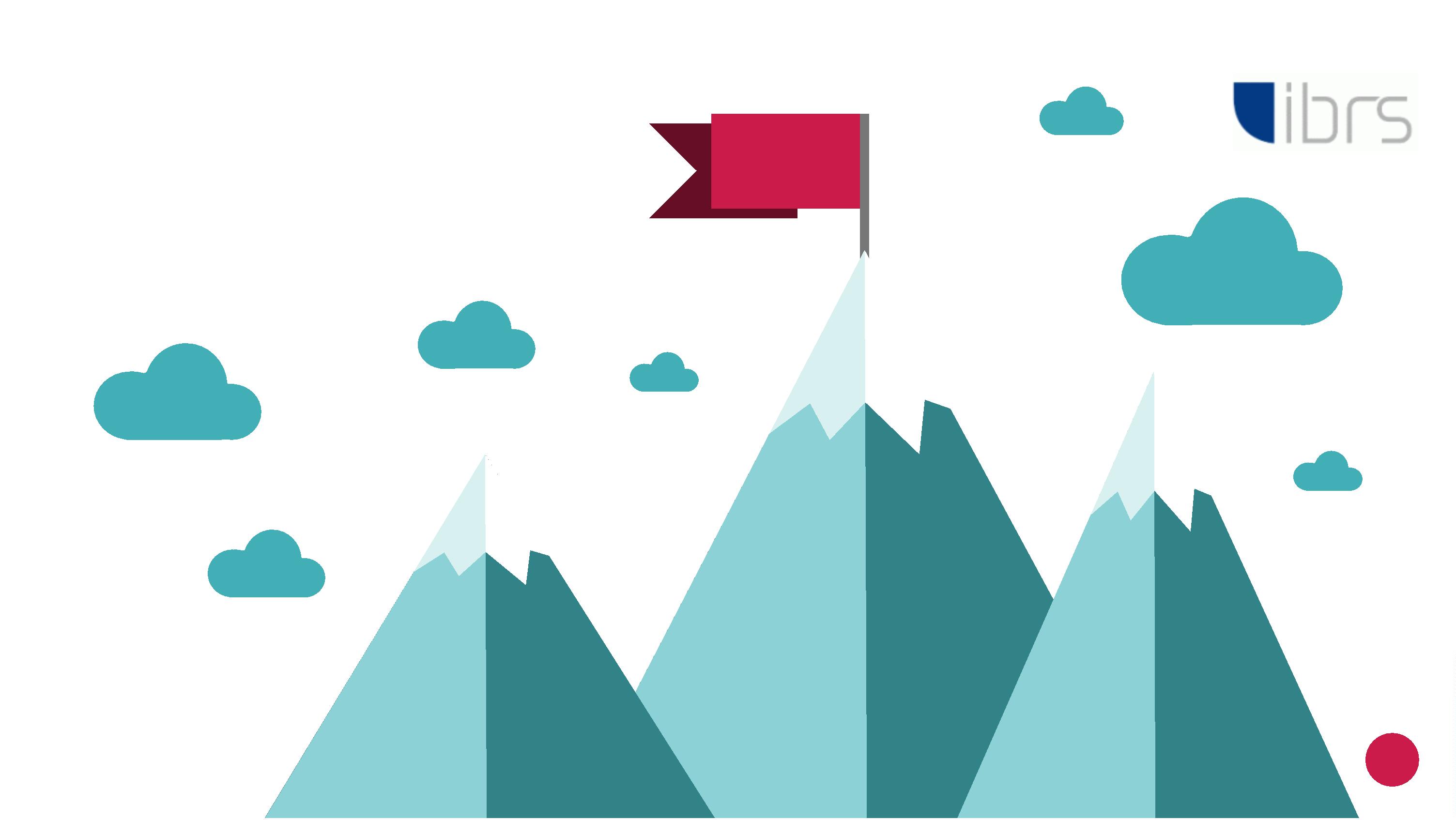 FULL SERVICES UŽ 29 LETMezi naše klienty patří nejen velkékorporace, ale i menší firmy.Vždycky klademe důraz na kvalitu,flexibilitu a srozumitelnost avždycky nám jde o to, aby našepráce byla pro klienta maximálněpřínosná a užitečná. Proto mámenejradši adhoc výzkumy s jasnýmcílem a zadáním.Víme, že každý klient a každýprojekt je jiný, a proto vždyckynabízíme řešení, které je jedinečné.Zároveň ale víme, jak důležité azajímavé je srovnání. Za čtvrt stoletína českém trhu máme nejen dostzkušeností, ale pro vybrané oblasti idost benchmarku.Používáme řadu různých licenčních ivolných technologií jako třebaPerception Analyser, ACA conjoint, očníkameru, videomystery shopping,kalibrace verbálního potenciálu, NPS,Effort score …, které ale vždyckypodřizujeme cílům projektu a klienta.Nikdy naopak.Jsme korporátním členemESOMARu, což pro nás a našeklienty znamená, že se řídíme jehopravidly a postupy a že kvalita neníjenom prázdný pojem.36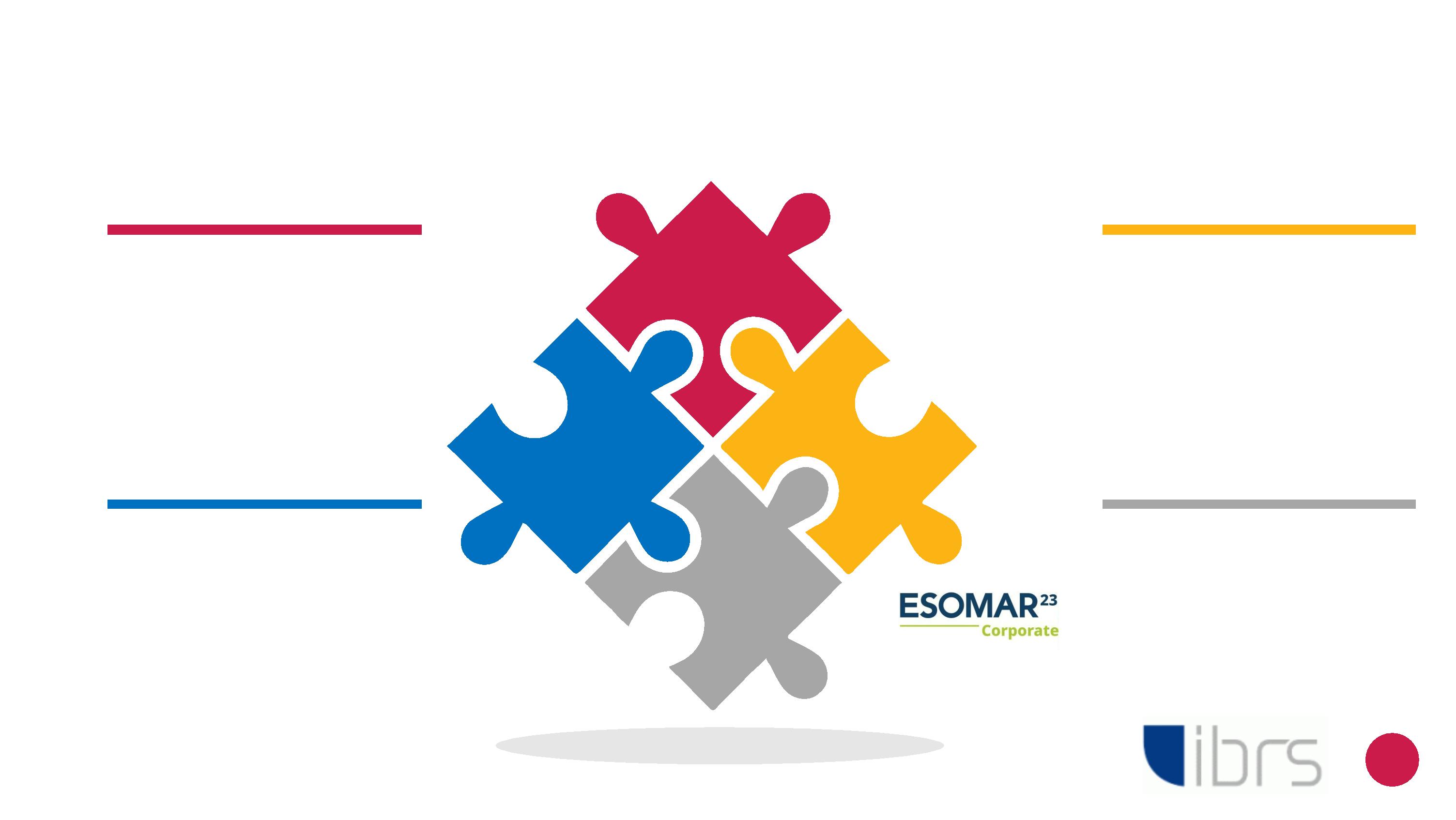 SLUŽBY - ZPŮSOBY SBĚRU DATCAWI CAPI FG, IDI CATI MYSTERYJeště před 5 lety jsmeonline dotazovali 5%respondentů. Minulýrok už 50%. Mámevlastní online panel,který neustále80% našich face toface tazatelů sbírádata do notebooků.Je to rychlejší alevnější, má to lepšíkvalitu a je tam lepšíkontrola.V Praze ve vlastnímstudiu, jinde ve 100městech, s moderátory,kteří jsou specializovanína různé industry.Zároveň s možnostístreamování a nebo takyonline FG, online IDI anebo TELEDEPTH.VOIP, 32 míst,anonymizace,oddělená pracoviště,audiorecording,průběžné sledováníkvality, automatické izáměrné výběry.Víc než 800 shopperůpravidelně nakupuje různézboží a služby – od FMCGpřes bankovní, telco aenergo produkty až poauta a letenky.rozšiřujeme avylepšujeme.37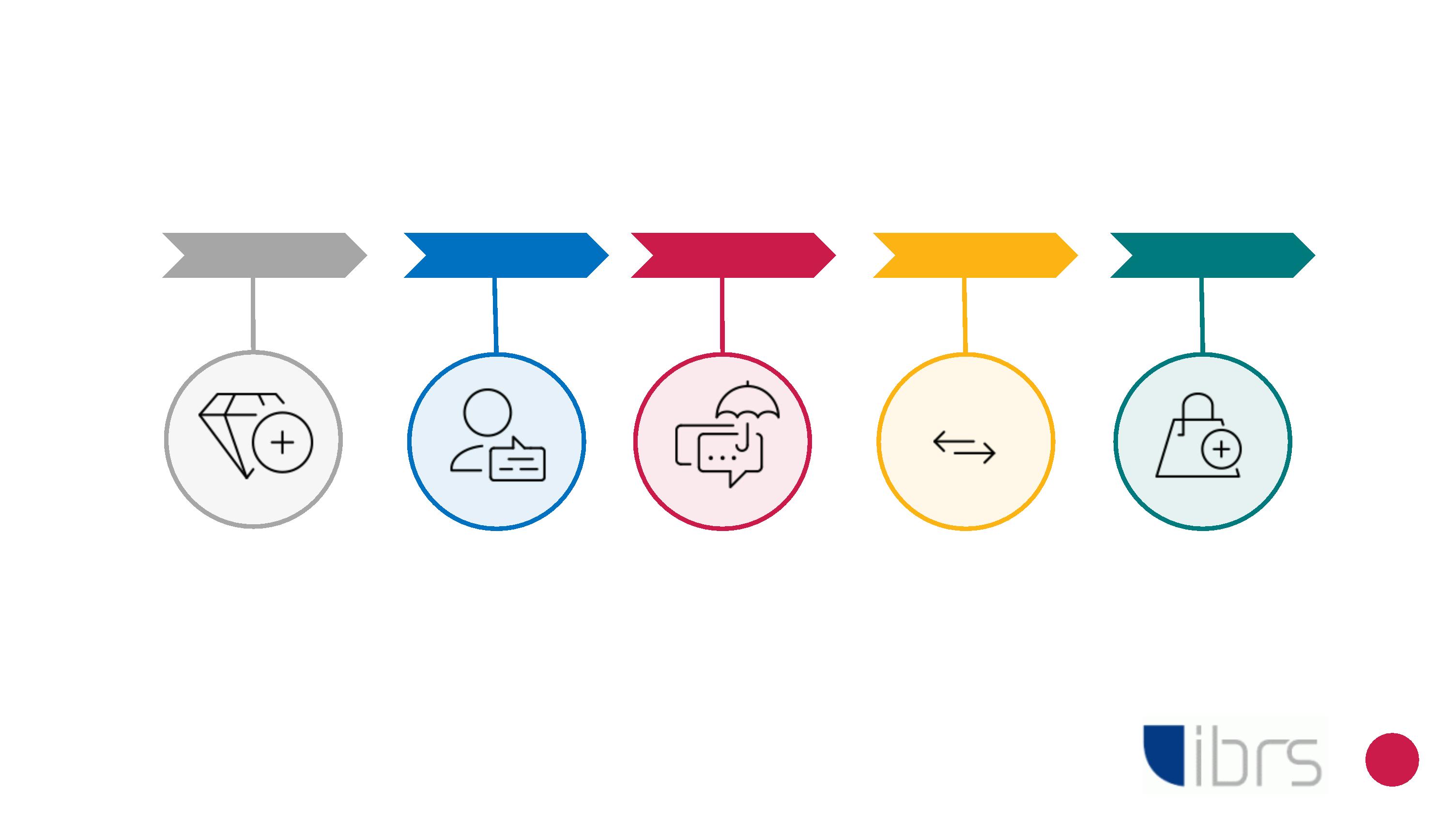 KLIENTI IBRS Z POSLEDNÍ DOBYRETAILVEŘEJNÁ SPRÁVAUTILITYFINANCEAUTO MOTOAGENTURYFMCG38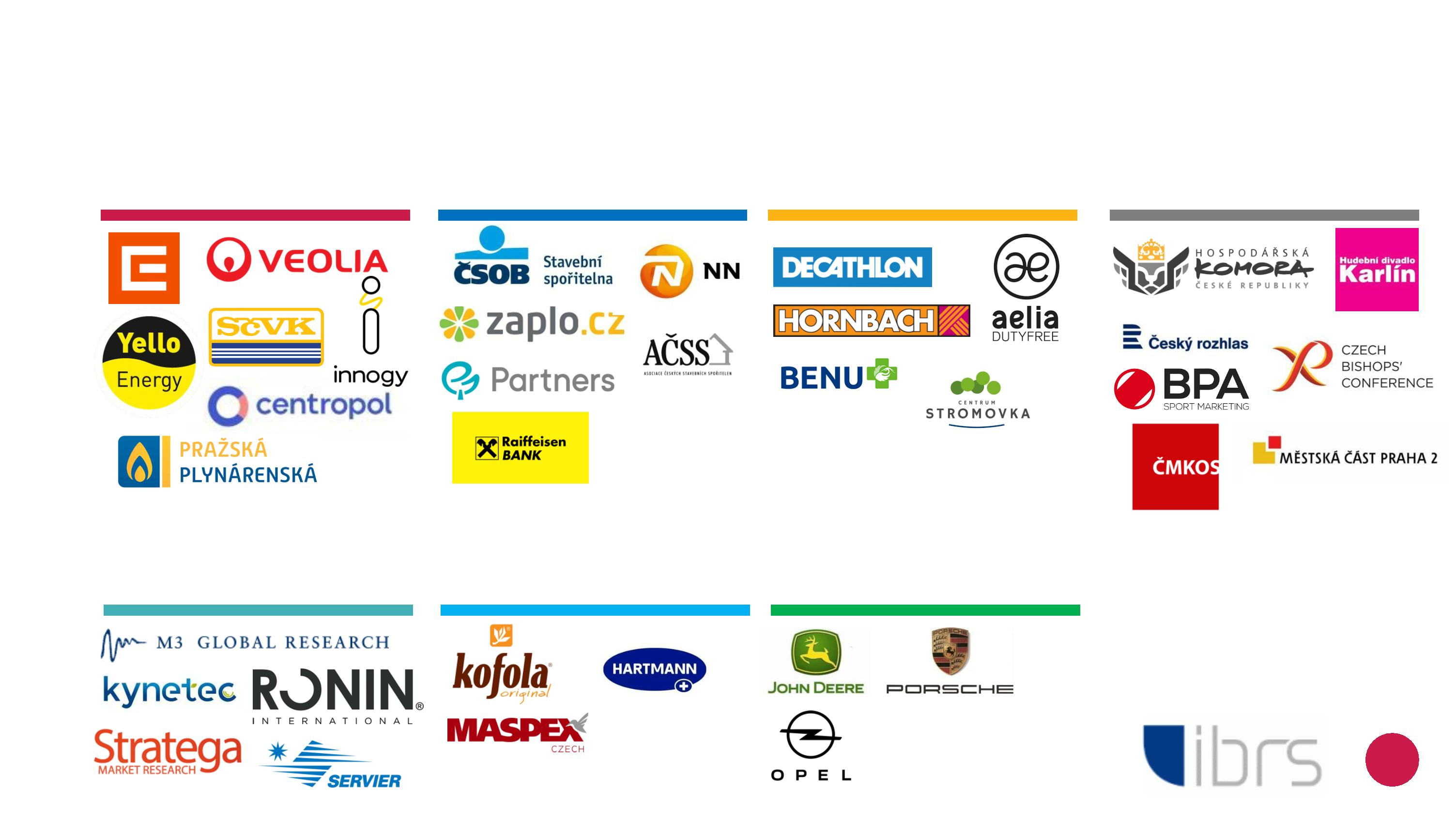 Všechny projekty IBRS jsouprováděny v souladu smezinárodním kodexem ICCESOMAR.Stejně se zavazuje klient, že nebude zneužívat ve prospěch svůj ani třetí osoby aneposkytovat třetím osobám bez výslovného písemného souhlasu IBRS důvěrnéinformace týkající se IBRS. Za důvěrné informace se považují předevšíminformace o produktech a výzkumných technikách IBRS, jakož i klientech aorganizační struktuře, dále informace týkající se metodiky zpracování výzkumů ato včetně dotazníků, algoritmů apod. Za důvěrné informace se považují též ty, ukterých to logicky vyplývá z jejich povahy.IBRS se zavazuje veškeréinformace a podklady získané vsouvislosti s jednotlivými projekty,zejména pak ty, které majíVeškeré výsledky získané prostřednictvím projektů jsou výhradním vlastnictvímklienta. Všechny výzkumné materiály jsou v IBRS archivovány po dobu šestiměsíců po skončení projektu. Pokud v průběhu projektu nastanou skutečnosti,které nebylo možné předem předpokládat a tyto skutečnosti mají dopad na cenu,bude o nich klient neprodleně informován a cena bude upravena.charakter obchodního tajemství,nebo důvěrných informací/označeno klientem/, nezneužívatve prospěch svůj ani třetí osoby aneposkytovat je třetím osobám bezvýslovného písemného souhlasuklienta.DĚKUJEMEIBRS – International Business &Research ServicesPraha 10, Dubečská 6–8, 100 00,DIČ: CZ26137585, www.ibrs.cz,DPO: dpo@ibrs.cz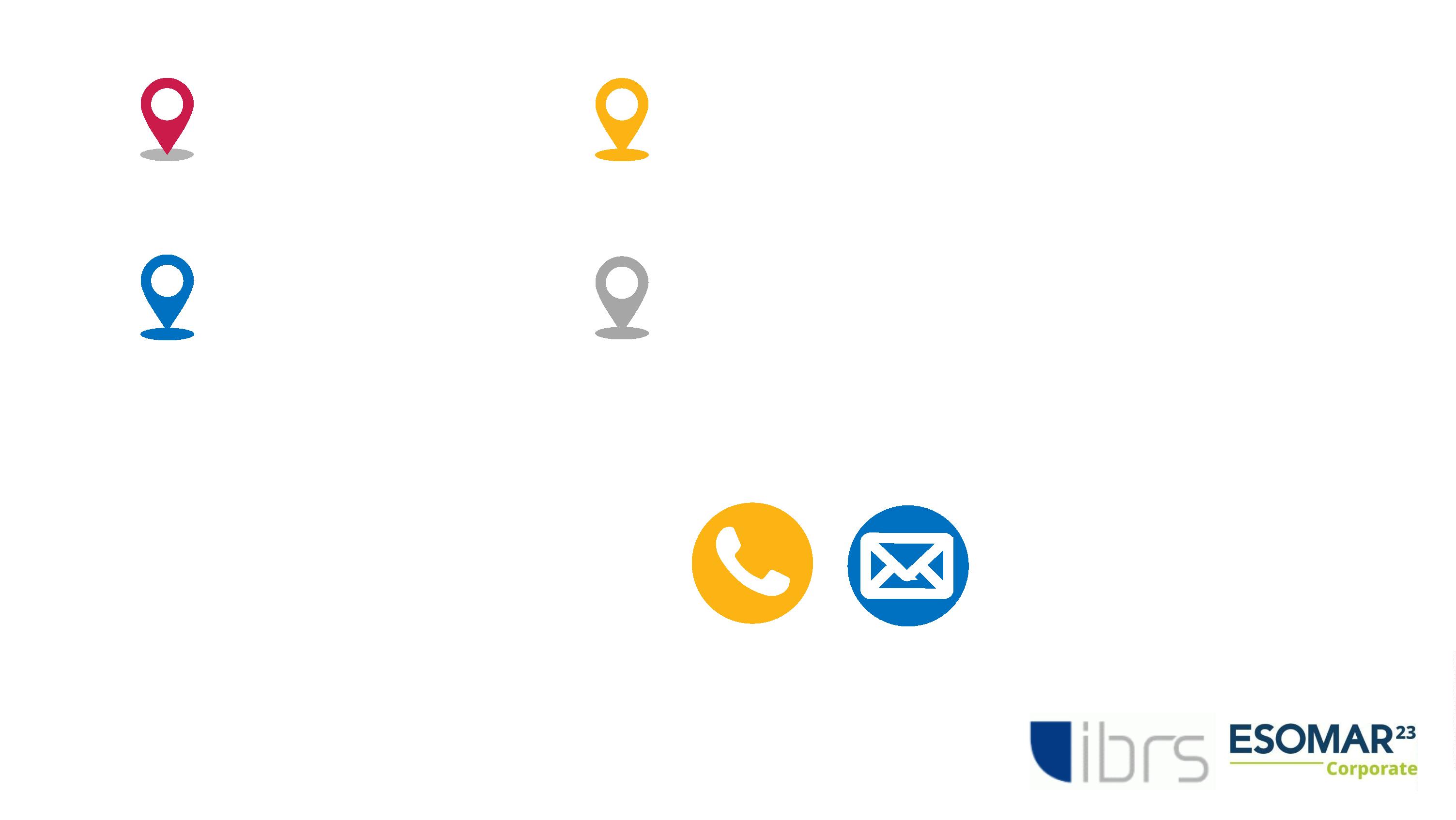 